J’OBSERVE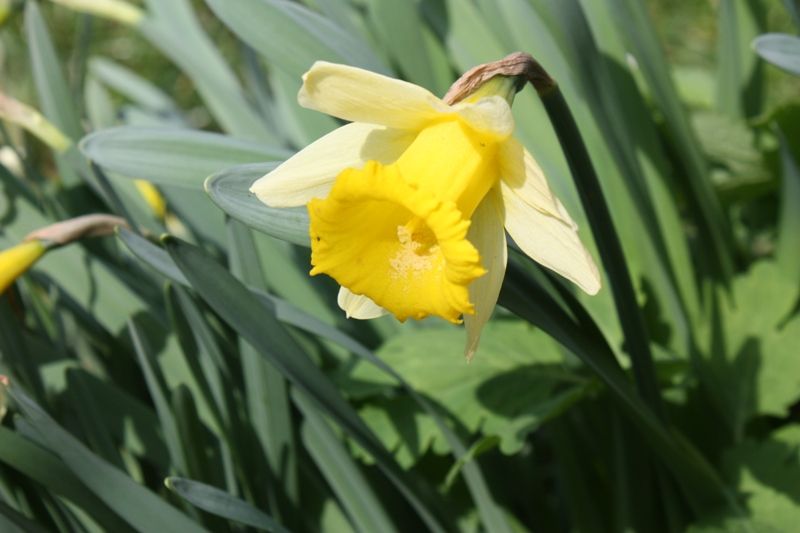 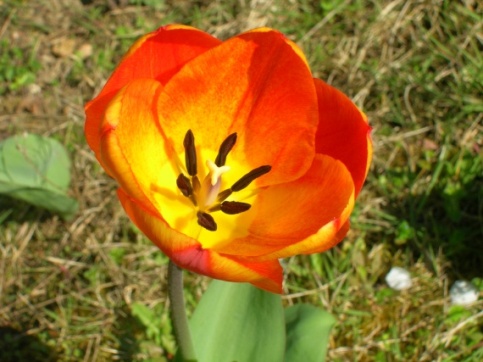 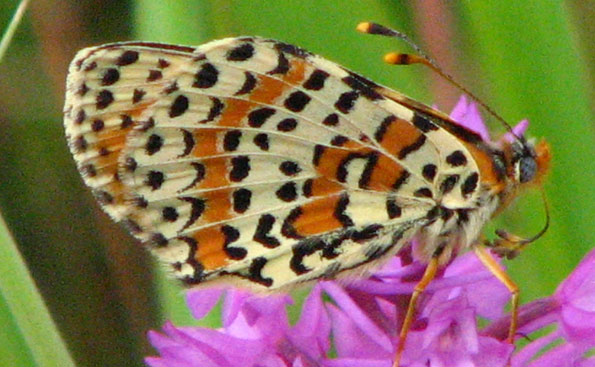 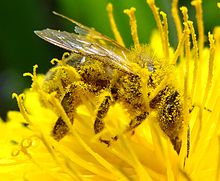 JE LEGENDE EN UTILISANT LES MOTS SUIVANTS : BULBE – GRAINES – OVULES – PETALES – FEUILLES – TIGES – HIVER – PRINTEMPS – ETAMINES – POLLINISATION 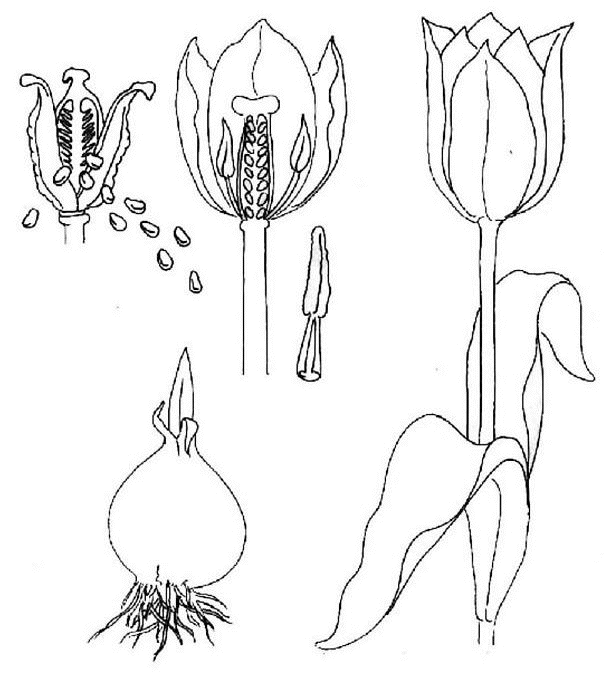 JE LEGENDE EN UTILISANT LES MOTS SUIVANTS : BULBE – GRAINES – OVULES – PETALES – FEUILLES – TIGES – HIVER – PRINTEMPS – ETAMINES – POLLINISATION MEMBRES DU GROUPE :MEMBRES DU GROUPE :MEMBRES DU GROUPE :MEMBRES DU GROUPE :MEMBRES DU GROUPE :NUMERO DE L’ARBRENOM DE L’ARBREA-T-IL DES FEUILLES ?A-T-IL DES AIGUILLES ?A-T-IL DES FLEURS ?